SZKOLNY PROGRAMWYCHOWAWCZO- PROFILAKTYCZNYSzkoły Podstawowej nr 5im. Dzieci Polskichw Pile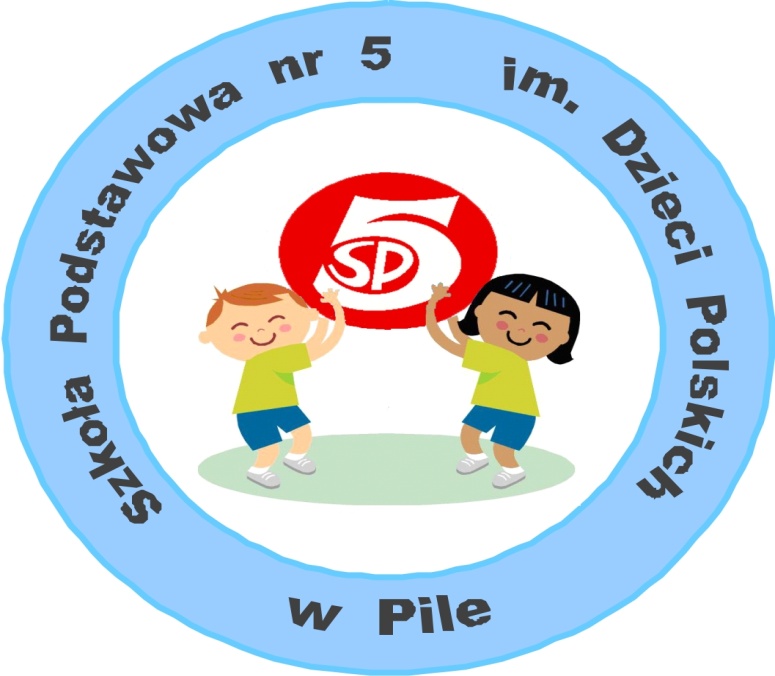 “Nie takie ważne, żeby człowiek dużo wiedział, ale żeby dobrze wiedział, nie żeby umiał na pamięć, a żeby rozumiał, nie żeby go wszystko troszkę obchodziło, a żeby go coś naprawdę zajmowało.”Janusz Korczak	zatwierdzony uchwałą Rady Rodziców  dnia 24 września 2019 r.i zatwierdzony przez Radę Pedagogiczną dnia 25 września 2019 r.Podstawą skonstruowania niniejszego programu są :-Ustawa z dnia 14 grudnia 2016 r. Prawo oświatowe (Dz. U. z 2019 r. poz. 1148, 1078, 1287, 1680 i 1681)- Podstawa programowa kształcenia ogólnego dla szkoły podstawowej (Dz.U. 24 lutego                       z 2017 r. poz.356)-Rozporządzenie Ministra Edukacji Narodowej z dn.18.08.2015r. w sprawie zakresu i form prowadzenia w szkołach i placówkach systemu oświaty działalności wychowawczej, edukacyjnej, informacyjnej i profilaktycznej w celu przeciwdziałania narkomanii (Dz.U.                         z dnia 28 sierpnia 2015 r. poz. 1249)- Konstytucja Rzeczpospolitej Polskiej- Powszechna Deklaracja Praw Człowieka- Międzynarodowa Konwencja Praw Dziecka- Diagnoza  sytuacji wychowawczej środowiska szkolnego w zakresie występujących czynników chroniących oraz czynników ryzykaNauka w szkole podstawowej stanowi fundament wykształcenia. Jest początkiem nowej, istotnej drogi ku zdobyciu wiedzy, doświadczenia i umiejętności. Środowisko szkolne ma również ważne znaczenie w rozwoju osobowości i wychowaniu do wartości.  Zadaniem naszej szkoły jest łagodne wprowadzenie dziecka w świat wiedzy, przygotowanie                                      do wykonywania obowiązków ucznia, wdrażanie do samorozwoju i kierowania swoją edukacją. Ponadto podejmujemy działania w kierunku kształtowania postaw tolerancji                            i akceptacji, budowaniu właściwej hierarchii wartości, która umożliwi poszanowanie potrzeb własnych i otaczających ludzi. Szkoła zapewnia również bezpieczne warunki oraz przyjazną atmosferę do nauki, uwzględniając indywidualne możliwości i potrzeby edukacyjne ucznia. Najważniejszym celem kształcenia w szkole podstawowej jest dbałość  o integralny rozwój biologiczny, zdrowotny, poznawczy, emocjonalny, społeczny, duchowy i moralny ucznia. Chcemy kłaść nacisk na wykształcenie u uczniów niezależności, kreatywności, zainteresowania otaczających ich światem oraz umiejętności dokonywania autorefleksji. Od roku szkolnego 2019/ 2020 zadania te nabierają szczególnego znaczenia. Od tego roku przy szkole funkcjonują bowiem oddziały przedszkolne. Plan pracy oddziałów przedszkolnych stanowi załącznik do niniejszego dokumentu, a proponowane działania na obu etapach edukacyjnych tworzą wspólną, integralną całość. Założone cele i zadania osiągane są w drodze działań wychowawczych, gdzie „wychowanie” należy rozumieć jako proces wspierania ucznia w jego optymalnym rozwoju. Konieczne jest również  podejmowanie działań profilaktycznych, gdzie „profilaktykę” należy rozumieć jako interwencję wzmacniającą, korygującą i uzupełniającą wychowanie. Wychowanie ku wartościom nie może mieć charakteru doraźnych, incydentalnych działań, lecz musi być procesem permanentnie wzbogacanym i doskonalonym. Działalność wychowawcza naszej szkoły jest jednolitym, zintegrowanym z nauczaniem procesem dydaktyczno-wychowawczym realizowanym przez wszystkich nauczycieli za pośrednictwem zajęć edukacyjnych i pozalekcyjnych. Ponieważ najmniejszą komórką społeczną jest rodzina, współpraca z środowiskiem rodzinnym stanowi ważny element naszych działań. Dodatkowo w  ścisłej współpracy pozostajemy ze środowiskiem lokalnym. Szkolną społeczność tworzą również niepedagogiczni pracownicy szkoły. Wszystkie wyżej wymienione podmioty współpracują, w duchu wzajemnego szacunku i przyjaznej atmosfery.Istotą programu jest zatem dążenie do współpracy wszystkich członków społeczności szkolnej oraz osób i instytucji wspomagających działalność szkoły  w  tym  zakresie na rzecz zapobiegania niepożądanym zjawiskom i rozwijania postaw prozdrowotnych oraz pełnego rozwoju dziecka we wszystkich sferach.W planowanych działaniach uwzględniona została diagnoza sytuacji wychowawczej                          w  szkole, która została dokonana na koniec roku szkolnego 2018-2019 po omówieniu ewaluowanych obszarów działalności wychowawczej i profilaktycznej.We wszystkich zadaniach praca wychowawcza nastawiona będzie na osiąganie przez uczniów ustalonych wartości.Kształcenie i wychowanie w szkole sprzyjać będzie rozwijaniu obywatelskich, patriotycznych i społecznych postaw uczniów. Zadaniem szkoły jest wzmacnianie poczucia tożsamości narodowej, przywiązania do historii i tradycji narodowych, przygotowanie                               i zachęcanie do podejmowania działań na rzecz środowiska szkolnego i lokalnego, w tym do angażowania się w wolontariat.Nasza szkoła dba o wychowanie dzieci i młodzieży w duchu tolerancji i szacunku dla drugiego człowieka. Kształtuje postawę szacunku dla środowiska przyrodniczego, w tym upowszechnia wiedzę o zasadach zrównoważonego rozwoju, motywuje do działań na rzecz ochrony środowiska, rozwija zainteresowanie ekologią. Podejmujemy również działania mające na celu rozwijanie kreatywności, przedsiębiorczości i kompetencji cyfrowych. Nauczanie i wychowanie są nieodłączne. Treści nauczania poszczególnych przedmiotów i sposoby ich realizacji, poziom wymagań, sposób kontrolowania i oceniania, mają duży potencjał wychowawczy, który będziemy wykorzystywać w toku edukacji uczniów. Jako główne wartości do realizacji w trakcie bieżącej pracy przez poszczególnych nauczycieli przedmiotów przyjęto: dokładność, estetykę, dyscyplinę, odpowiedzialność, współpracę, ciekawość poznawczą i kreatywność.Niniejszy program zakłada pełną współpracę z rodzicami poprzez włączanie ich                             w planowanie, organizację i uczestnictwo w akcjach, projektach, szkoleniach w zakresie działań wychowawczych, zapobiegawczych i  prozdrowotnych. Wartości i zadania zawarte w programie realizowane będą poprzez całą społeczność szkolną, a sposoby ich realizacji określają także oddzielnie opracowane dokumenty takie jak:Wewnątrzszkolne zasady oceniania                                                             załącznikSzkolny zestaw programów nauczania                                                         załącznikPlan pracy wychowawcy klasy           					załącznikiPlan pracy SSU w tym wolontariatu, świetlicy, biblioteki ,TPD									załącznikiProjekty edukacyjne, wychowawcze oraz innowacje pedagogiczne.  	załącznikiPlan nadzoru pedagogicznego - WDN					załącznikCeremoniał i tradycje szkoły							załącznikWykaz kół rozwijających uzdolnienia	                                                załącznikRoczny Plan Pracy Oddziałów Przedszkolnych 				załącznikMisja szkoły“Nie takie ważne, żeby człowiek dużo wiedział, ale żeby dobrze wiedział, nie żeby umiał na pamięć, a żeby rozumiał, nie żeby go wszystko troszkę obchodziło, a żeby go coś naprawdę zajmowało.”Janusz KorczakChcemy być szkołą, która w dobie dynamicznych zmian cywilizacyjnych kładzie nacisk na kształcenie i wychowanie uczniów potrafiących poradzić sobie we współczesnym świecie oraz w coraz bardziej wymagającej przyszłości. Wizja szkołyPodejmujemy działania, aby rozwijać u dzieci niezależność, wrażliwość na otaczający ich świat, aby rozwijać pasje i zainteresowania. Pragniemy być postrzegani jako placówka wychodząca naprzeciw potrzebom ucznia i rodziców. Dążymy do tego, by postrzegano nas jako miejsce przyjazne, miejsce wszechstronnego rozwoju w którym każdy znajdzie jakąś dziedzinę dla siebie. Wizją naszej szkoły jest wychowanie człowieka potrafiącego dokonać autorefleksji, kulturalnego i odpowiedzialnego za siebie, innych i swoją małą i wielką ojczyznę. Chcemy, aby pod naszymi skrzydłami wyrośli ludzie aktywni, zaangażowani, wrażliwi i twórczy. EWALUACJA PROGRAMU PROFILAKTYCZNO-WYCHOWAWCZEGOEwaluacja polega na zidentyfikowaniu celu ewaluacji i sformułowaniu pytań ewaluacyjnych ukierunkowanych na jego osiągnięcia, opracowaniu planu oraz strategii działania programu wychowawczo-profilaktycznego szkoły, zaplanowaniu sposobu opracowania wyników ewaluacji.	Ewaluacja oznacza systematyczne gromadzenie informacji na temat przeprowadzonych działań, w celu wykorzystania ich do modyfikacji i podwyższania skuteczności przyszłych działań. Ewaluacja będzie zawierać:   Ewaluację celów, czyli czy zaplanowane w programie cele zostały osiągnięte                                             w zamierzonym czasie i przy wykorzystaniu zaplanowanych sposobów i środków,ewaluację wyników, czyli sprawdzanie wszystkich potencjalnych korzyści (takich, jak np. przyrost wiedzy, rozwój umiejętności i kompetencji, zmiany w postawach, zachowaniu                                   i stylu życia), jakie odniosły osoby poddawane działaniom lub poniesionych strat, ewaluację procesu, czyli analizę programu działań, które umożliwiły lub utrudniły osiągnięcie celów i uzyskanie konkretnych wyników.Dokumentowanie ewaluacji:	ewaluacja powinna obejmować przedstawicieli wszystkich grup osób, które                                                są zaangażowane w działania wychowawcze i profilaktyczne,ewaluację należy prowadzić w taki sposób, aby zapewnić odpowiednią ilość czasu na prowadzenie badań, na analizę i interpretację wyników oraz na wyciągnięcie 
i wdrożenie wniosków,wszystkie działania ewaluacyjne powinny być dokumentowane,ewaluacja powinna być powtarzana w stałych odstępach czasowych.INNE DZIAŁANIA WYCHOWAWCZO- PROFILAKTYCZNESzkoła podejmuje stałe działania wychowawczo- profilaktyczne adresowane do uczniów  oraz ich rodziców poprzez:Pracę z dziećmi wychowującymi się w środowiskach patogennych (w warunkach niekorzystnych dla ich rozwoju):- pedagog i psycholog zapewniają opiekę wychowawczą dzieciom z zaburzeniami                         i pomagają w rozwiązywaniu trudnych sytuacji życiowych dzieci;-współpracę z kuratorami rodzinnymi i dla nieletnich, policją, Poradnią Psychologiczno –Pedagogiczną w Pile i pracownikami MOPS na rzecz rodzin wymagających wsparcia.Uświadamianie negatywnego wpływu subkultur młodzieżowych, sekt, mediów na osobowość dziecka.Natychmiastową reakcję/ interwencję na każdy przejaw agresywnej lub przestępczej działalności ucznia. Pomoc materialną i edukacyjno- informacyjną oraz wsparcie w sytuacjach kryzysowych w rodzinie.Udzielanie pomocy psychologiczno- pedagogicznej uczniom ze specjalnymi potrzebami edukacyjnymi.Realizację zadań i obowiązków wynikających  z ustaleń zawartych w Statucie szkoły.Naczelny cel wychowaniaWspieranie rozwoju osobowego ucznia w wymiarze intelektualnym, psychicznym, społecznym, estetycznym, moralnym, fizycznym, estetycznym i duchowym.Wszystkie działania realizowane są w celu osiągnięcia ideału absolwenta. Absolwent potrafi:eksponować swoje dobre, mocne strony;dostrzegać swoje wady i uczyć się je eliminować;kulturalnie wyrażać swoje opinie i bronić swoich racji;szanować kulturę i tradycję miasta, regionu i kraju;szanować środowisko przyrodnicze;właściwie reagować na sugestie i krytykę;przestrzegać zasady tolerancji, dobrych obyczajów i kultury;pracować w grupie i na rzecz grupy;komunikować się przynajmniej w jednym języku obcym;sprawnie i krytycznie posługiwać się nowoczesnymi technologiami informatycznymi;czytać ze zrozumieniem teksty kultury i użytkowe;dbać o bezpieczeństwo i zdrowie swoje i innych;okazać  postawę zrozumienia, tolerancji i akceptacji wobec osób z zaburzeniami, odchyleniami rozwojowymi  i z niepełnosprawnościami.                                                           Wartości, ku którym zmierzać będą nauczyciele wraz ze swoimi wychowankami.Podnoszenie poziomu intelektualnego poprzez umiejętności zdobywania, gromadzenia, przetwarzania i selekcji informacji.Dbałość o zdrowie psychiczne, umiejętność radzenia sobie w sytuacjach konfliktowych i stresowych.Dbałość o zdrowie fizyczne.Poszanowanie tradycji narodowych – duma z bycia Polakiem.Poszanowanie środowiska przyrodniczego.Wrażliwość na potrzeby i szacunek wobec innych ludzi.Umiejętne przestrzeganie zasad dobrej komunikacji społecznej.Sprzyjanie indywidualnemu rozwojowi ucznia.Kreatywne myślenie i twórcze działanie.Przestrzeganie zasad kulturalnego zachowania.Praca w zespole i społeczna aktywność.Odpowiedzialność za siebie i swoje otoczenie.Budowanie i umacnianie więzi rodzinnych.Dbałość o potrzeby, zrozumienie i akceptację osób posiadających różne dysfunkcje, która powinna wyrażać się m.in. przez: -przydzielanie różnych zadań na równi                         z innymi osobami, -włączanie we wszystkie zajęcia, w których może brać udział, - ukazywanie rówieśnikom jego zdolności, eksponowanie wytworów jego pracy razem z wytworami innych uczniów.Metody pracy:● gry i zabawy,● twórczość artystyczna, plastyczna, muzyczna i komputerowa, ● wycieczki tematyczne, przedmiotowe i turystyczno-krajoznawcze, rajdy● imprezy klasowe i szkolne, seanse filmowe, spektakle teatralne,● konkursy na szczeblu klasy, szkoły, regionu,● dyskusje na forum klasy lub grupy,● prezentacje twórczości,● metody projektu,● spotkania z rodzicami, spotkania z ciekawymi ludźmi,wpływu osobistego, animacji,  prezentacji właściwych wzorców,doświadczenia, warsztaty, ćwiczenia praktyczne,pogadanki, wykłady, prelekcje.Formy pracy:● praca indywidualna,● praca w grupach koleżeńskich lub zadaniowych,● praca z całym zespołem klasowym.Formy realizacji programu wychowawczegow roku szkolnym 2019/2020PORADNIK RODZICA I NAUCZYCIELAPRZECIWDZIAŁANIE UZALEŻNIENIOMWOLONTARIATPozostałe działania wolontariatu ujęto w planie SSU 
PROFILAKTYKA ZACHOWAŃ RYZYKOWNYCH –BEZPIECZEŃSTWOWŁAŚCIWE NAWYKI PROZDROWOTNEZAPOBIEGANIE DEMORALIZACJIROZWIJANIE KREATYWNOŚCI ORAZUMIEJĘTNOŚCI CZYTELNICZYCHDZIAŁANIA PROEKOLOGICZNEKSZTAŁTOWANIE POSTAW PATRIOTYCZNYCHKonkursy szkolne i międzyszkolne:ZałącznikIntegralny ze Szkolnym Programem Wychowawczo- Profilaktycznym jest Roczny Plan Pracy Oddziałów PrzedszkolnychROCZNY PLAN PRACY ODDZIAŁÓW PRZEDSZKOLNYCHw Szkole Podstawowej nr 5 im. Dzieci Polskich w PileROK SZKOLNY 2019/2020Roczny plan pracy oddziałów przedszkolnych jest zgodny z:podstawą programową wychowania przedszkolnego podstawowymi kierunkami realizacji polityki oświatowej państwa w roku szkolnym 2019/2012:potrzebami i zainteresowaniami dziecioczekiwaniami rodzicówPrzyjęte priorytety:Kreowanie zdrowego, bezpiecznego i przyjaznego środowiska przedszkolnego poprzez zapewnianie optymalnych warunków rozwoju dziecka.Organizowanie aktywności dziecka w ramach oferty zajęć edukacyjnych                                 z  wykorzystaniem nowatorskich metod pracy.Dostosowywanie wymagań do indywidualnych możliwości i zdolności każdego dziecka oraz planowe wspieranie indywidualnego  rozwoju wychowanków, udzielanie pomocy psychologiczno - pedagogicznej.Kształtowanie prawidłowych relacji i przyjaznego klimatu społecznego w środowisku przedszkolnym opartym na wzajemnym szacunku i zaufaniu dzieci, nauczycieli                          i rodziców oraz otwartości na współpracę ze środowiskiem zewnętrznym.Zwiększanie skuteczności działań wychowawczych i profilaktycznych na rzecz bezpieczeństwa i tworzenia przyjaznego środowiska w szkole.Oddziały przedszkolne realizują podstawę  programową wychowania przedszkolnego dla przedszkoli, oddziałów przedszkolnych w szkołach podstawowych oraz innych form wychowania przedszkolnego.W roku szkolnym 2019/2020  - nauczyciele w oddziałach przedszkolnych realizują zgodny                         z podstawą programową Program wychowania przedszkolnego „Rozwój – Wychowanie – Edukacja” - autorstwa Anny Stalmach-Tkacz, Kariny Muchy, wyd. Nowa Era Sp. z o.o. 2019. I zadanie główne:Kształtowanie postaw – wychowanie do wartości.Budowanie ogólnie akceptowanego systemu wartości. Integrację między rówieśnikami, dziećmi starszymi i młodszymi, osobami starszymi                  i niepełnosprawnymi.Poszerzenie wiedzy historycznej przedszkolaków i ich uspołecznianie. Budzenie u dzieci miłości do małej i wielkiej ojczyzny przez ugruntowanie poczucia tożsamości regionalnej, narodowej, europejskiej.Rozwijanie umiejętności postępowania i wyrażania szacunku wobec równości wszystkich ludzi bez względu na narodowość, kolor skóry, płeć.Uznanie lokalnej społeczności i spełnienie oczekiwań rodziców w zakresie urozmaicania zajęć przez nowe, istotne treści wychowawcze i edukacyjne.II zadanie główne:Przedszkolna matematyka - rozwijanie kompetencji i kształtowanie uzdolnień matematycznych dzieci poprzez wszechstronne stymulowanie ich rozwoju.Koordynacja przedszkolnych przedsięwzięć Realizacja programów profilaktycznych o zasięgu ogólnopolskim:Mamo, tato – co Wy na to? (współpraca z sekcją oświaty zdrowotnej Powiatowej Inspekcji Sanitarnej w Pile) - program edukacyjny dla dzieci w wieku przedszkolnym oraz ich rodziców i opiekunów. Głównym celem programu jest zwrócenie uwagi rodziców dzieci 5-6 letnich na specyfikę ich rozwoju, istotę zmian fizycznych i psychicznych, których doświadczają, ze szczególnym naciskiem na ich potrzeby, słabości i kryzysy. Cele szczegółowe programu to:podniesienie poziomu wiedzy rodziców i opiekunów na temat wybranych elementów rozwoju emocjonalnego, psychicznego i społecznego dzieci 5-6 letnich.uwrażliwienie rodziców na ich kluczową rolę w rozwoju własnego dziecka.ukształtowanie prawidłowych nawyków i umiejętności prozdrowotnych wśród dzieci 5-6 letnich, ich rodziców i opiekunów.uświadomienie rodzicom i opiekunom ich roli w kształtowaniu prawidłowych nawyków prozdrowotnych u dzieci.przekonanie rodziców i opiekunów o słuszności podejmowanych działań profilaktycznych w domu i w środowisku przedszkolnym, które służą poprawie                              i umacnianiu właściwych zachowań sprzyjających zdrowiu fizycznemu, psychicznemu i społecznemu.zachęcenie do wspólnego spędzenia czasu rodziców/opiekunów z dziećmi w trakcie rozwiązywania zadań.Czyste powietrze wokół nas Program przedszkolnej edukacji antytytoniowej - dla dzieci 5 i 6 letnich i ich rodziców (współpraca z sekcją oświaty zdrowotnej Powiatowej Inspekcji Sanitarnej w Pile). Celem programu jest wykształcenie u dzieci świadomej umiejętności radzenia sobie w sytuacjach, w których inne osoby palą przy nich papierosy oraz wzrost kompetencji rodziców w zakresie ochrony dziecka przed dymem tytoniowym.  Mały miś w świecie wielkiej literatury - międzynarodowy projekt edukacyjny mający na celu rozwijanie i promowanie czytelnictwa (grupa MAC S.A.) Cele szczegółowe:zachęcanie dorosłych do głośnego  czytania  dzieciom -uświadomienie roli czytelnictwa w życiu dziecka, wyrabianie właściwych nawyków czytelniczych, tworzenie warunków do różnorodnej aktywności dzieci w toku realizacji zadań stawianych przez nauczyciela,wprowadzenie dziecka w świat literatury, budzenie zaciekawienia książką przez zabawy, piosenki, twórczość plastyczną,przekazywanie za pośrednictwem literatury wartości moralnych,kształcenie u dzieci umiejętności słuchania tekstu czytanego,rozwijanie samodzielności, kreatywności i innowacyjności u dzieci,rozwijanie kompetencji cyfrowych dzieci i nauczycieli,kształtowanie postaw patriotycznych u dzieci,włączenie w życie przedszkola rodziców oraz przedstawicieli środowiska lokalnego, promocja przedszkola,rozwijanie współpracy między nauczycielami.Kubusiowi przyjaciele natury XII edycja – program ogólnopolski, którego celem jest zachęcanie najmłodszych do dbania o środowisko naturalne, uczenie szacunku dla przyrody, ale także kształcenie dobrych nawyków w zakresie odżywiania oraz aktywnego spędzania czasu i ruchu:popularyzacja ochrony przyrody, zasad ekologii, aktywnego spędzania czasu wśród przedszkolaków i uczniów szkół podstawowych, ich rodziców i nauczycieli.wzrost świadomości ekologicznej wśród dzieci.zachęcanie dzieci do aktywnego spędzania czasu i ruchu.uczenie dzieci kreatywnego myślenia, samodzielności i podejmowania inicjatyw.Inne – w zależności ofert w roku szkolnym 2019/2020.PLAN WSPÓŁPRACY Z RODZICAMIdzieci z oddziałów przedszkolnychna rok szkolny 2019/2020Główne cele:Tworzenie sprzyjających warunków do uczestnictwa rodziców w życiu przedszkolaków – klimatu współpracy i współdecydowania o rozwoju szkoły.Realizowanie zadań statutowych wobec rodziców jako partnerów - współdziałanie                      w zakresie odpowiedzialności za edukację i wychowanie dziecka.Włączanie rodziców w kształtowanie u dzieci określonych postaw i zachowań, wspieranie osiągnięć rozwojowych dzieci i pomoc w pokonywaniu trudności. Wzmacnianie więzi rodzinnych i relacji międzypokoleniowych, otwartość i promocja w środowisku.Przewidywane efekty współpracy z rodzicami: Aktywny udział rodziców w życiu przedszkolaków i szkoły.Ujednolicenie oddziaływań wychowawczych rodziców i nauczycieli. Zadowolenie dzieci, rodziców i nauczycieli wynikające z realizacji wszystkich funkcji oddziałów przedszkolnych w atmosferze zaufania i współpracy.Sprawnie i aktywnie działająca Rada Rodziców.Dobry przepływ informacji i wzmocnienie zaufania pomiędzy rodzicami,                                             a pracownikami szkoły.Pozytywna opinia o pracy oddziałów przedszkolnych  decydująca o wizerunku szkoły, popularyzacja działań i osiągnięć w środowisku lokalnym.KALENDARZ UROCZYSTOŚCI I IMPREZw oddziałach przedszkolnych w roku szkolnym 2019/2020Rodzaj imprezy, temat,                            sposób realizacjiTerminOdpowiedzialniUwagi                              o realizacjiSpotkania warsztatowo- edukacyjne ze  specjalistami oraz pedagogiem                      i  psychologiem szkolnymDziałania w ramach doradztwa zawodowego.Spotkanie dla rodziców “Nowe środki psychoaktywne”Cały rok II 2020 Pedagog i ZPPPPedagog i KPP w Pileul. Kujawskaal. Niepodległościul. Kujawskaal. NiepodległościBroszura edukacyjnaPrzemoc domowa i procedura Niebieskiej Karty, “ Masz prawo do życia                                w rodzinie wolnej od przemocy”Cały rokPedagog i ZPPPul. Kujawskaal. NiepodległościStała ekspozycja na tablicy przed gabinetem pedagoga – czym jest przemoc, jak funkcjonują jednostki wsparcia dla osób dotkniętych przemocą  w rodzinie, na czym polega procedura.Cały rokPedagog i ZPPPul. Kujawskaal. NiepodległościOpracowanie  i rozpropagowanie wśród rodziców ulotki informacyjnej “STOP- Cyberprzemocy”I 2020Pedagog                       i MOPSul. Kujawska al. NiepodległościJak chronić dzieci  i młodzież przed zachowaniami suicydalnymiIV 2020 Pedagog i ZPPPul. KujawskaOpracowanie  i rozpropagowanie wśród rodziców ulotki informacyjnej nt. gdzie można otrzymać pomoc w przypadkach uzależnień, zaburzeń zachowania, trudności wychowawczychXI 2019 Pedagog                       ul. Kujawskaal. NiepodległościJak korzystać z otwartych zasobów internetowych? Warsztaty TIK dla nauczycieli i rodzicówH. Sekuterska-Nowakul. Kujawskaal. NiepodległościRodzaj imprezy, temat,                            sposób realizacjiTerminOdpowiedzialniUwagi                              o realizacjiAkcje informacyjno-edukacyjne dot. walki z narkotykami i dopalaczami oraz formami pomocy w sytuacjach kryzysowych (w gablotach i holu)2 razy                      w półroczupedagogul. KujawskaSpotkanie edukacyjne dla uczniów „Smak życie-czyli debata o dopalaczach”I 2020P. Zielińska                      i PSSE w Pileul. KujawskaSpotkania edukacyjne dla klas III                  i IV “Podstawy asertywnej komunikacji”IX 201Pedagog i ZPPPul. Kujawskaal. NiepodległościSpotkanie edukacyjne dla uczniów  -  “Profilaktyka palenia papierosówIII 2020Pedagog i PSSE w Pileul. KujawskaAkcja plakatowa – STOP uzależnieniom!Świderskaul. KujawskaSpotkania z zaproszonymi gośćmi pt. “Wygrać z nałogiem”.PedagogPrzedstawicieleRady Rodzicówul. KujawskaRodzaj imprezy, temat,sposób realizacjiTerminOdpowiedzialniUwagi orealizacji“Chcemy pomagać”- Szkolny Wolontariat wg załącznikaIX-VIR. Badziąg al. Niepodległości„Zrób anioła dla seniora” – przygotowanie figurek aniołów wykonanych przez uczniów XII 2019 Agata Świderskaul. Kujawska2 wyjazdy do schroniska dla zwierząt w Leszkowie w celu dostarczenia karmy, zabawek, kocy oraz środków czystości.Mateusz PazdejMonika Bębenul. Kujawskaal. NiepodległościRodzaj imprezy, temat,sposób realizacjiTerminOdpowiedzialniUwagi orealizacjiZapoznanie uczniów ze Szkolnym Kodeksem Dobrego ZachowaniaIX 2019wychowawcyul. Kujawskaal. NiepodległościLekcja z Dzielnicowym 25- 26 IX 2019Pedagog Dzielnicowy al. NiepodległościBezpieczne ferie zimoweI 2020PedagogDzielnicowy al. Niepodległości ul. Kujawska„Wiem – pomagam – ratuję”XI 2019Pedagog Straż Miejskaal. Niepodległości ul. Kujawska“O bezpieczeństwie i prawidłowym zachowaniu w szkole i poza nią”- Pogadanki i lekcje z wychowawcą kl. I-III, IV-VX 2019wg potrzebWychowawcy dzielnicowyul. Kujawskaal. Niepodległości„Ratujemy i uczymy ratować”- pierwsza pomoc przedmedycznaLekcje, spotkania ,ćwiczenia praktyczne kl. I-VII1 x okreswychowawcy klasal. Niepodległościul. Kujawska„Stop cyberprzemocy”-warsztatyIII 2020ZPPPPedagogul. Kujawska„Zamiast hejtu”IV 2020ZPPPPedagogul. Kujawska„Bezpieczeństwo w sieci”- spotkanie dla klas IVIII 2020Pedagog i KPP w Pileul. Kujawska Bezpiecznie w szkole i na drodze – klasy IVCały rokG. Suligaul. KujawskaRodzaj imprezy, temat,sposób realizacjiTerminOdpowiedzialniUwagi orealizacjiUdział w Ogólnopolskim Projekcie "Szkoła na widelcu" propagującym zasady zdrowego odżywiania.M. Prus  i wych. klas I i IIal. NiepodległościZorganizowanie "Dnia dla zdrowia" -pod hasłem "Śniadanie daje moc" - warsztaty kulinarne, wycieczka na targowisko miejskie, konkursy plastyczne - włączenie się do ogólnopolskiej akcji.wych. klas I - IIIal. NiepodległościLekcje na świeżym powietrzu.III – VI 2020Świderska ul. KujawskaWizyta w restauracji - uczniowie dowiedzą się jak funkcjonuje restauracja, poznają pracę kucharza oraz dowiedzą się co to znaczy zdrowa dieta.Iwona Kusiorskaul KujawskaLekcja wychowawcza na temat zdrowego stylu życia i nawyków prozdrowotnych.Wg potrzebwychowawcyul Kujawskaal. Niepodległości„Program dla szkół – owoce, warzywa, mleko i przetwory mleczne” dla klas I – V Plan działań edukacyjno- wychowawczych w załącznikuCały rok szkolnyWychowawcy klas I-Val. Niepodległościul. Kujawska„Ja i mój uśmiech” program PCK dla klas I-VI Wg harmonogramu PCKWychowawcyPielęgniarka szkolnaal. Niepodległościul. KujawskaTurnieje sportowe z rodzicami, przedszkolakami, klasami równoległymicały rokwychowawcy klas 1-3ul. Niepodległości„Miedzy nami kobietkami”wykwalifikowany prelegentul. KujawskaRodzaj imprezy, temat,sposób realizacjiTerminOdpowiedzialniUwagi orealizacji“Odpowiedzialność prawna nieletnich” - spotkanie edukacyjno- warsztatowe  z policjantem KPP dla kl. VII -VIIIXI 2019 Pedagog i KPP w Pileul. KujawskaEdukacja na temat zagrożeń związanych z korzystaniem przez dzieci z Internetu, telefonów komórkowych i innych nowych technologii- Lekcje praktyczne, zabawy, prelekcje itp.zgodnie z planem zajęć komputero-wychM. Sadowskaal. Niepodległości„Zaświeć się na niebiesko” – dni świadomości o autyzmie - wystawa, ulotki, zajęcia edukacyjne dla uczniów. Niebieskie przebrania.IV 2020pedagogSSU M. Pazdejal. Niepodległościul. KujawskaRodzaj imprezy, temat,sposób realizacjiTerminOdpowiedzialniUwagi orealizacjiKlasowe i międzyklasowe konkursy czytelnicze dla klas II i IIIK. Bruzdaal. NiepodległościProjekt edukacyjny dla klasy I a                  "W świecie polskich legend"K. Bruzdaal. Niepodległości„Jesień z książką”- konkurs pięknego czytaniaXI 2019Śliwiakul. KujawskaKonkurs czytelniczy „Czy znasz Harrego Pottera?”VI 2020Śliwiakul. Kujawska Spotkanie z autorką książek edukacyjnych  o zdrowiu i przyrodzie Panią Wiesławą PyrczK. BruzdaM. Prusal. NiepodległościCzytelnicze  projekty edukacyjne                  w ramach platformy e-twinning                    w klasach 4a,  6b, 7a, 8aH. Sekuterska-Nowakul. KujawskaAkcja czytelnicza - czytanie fragmentów wybranych książek przez zaproszonych gości (rodziców naszych uczniów, pracowników szkoły, emerytowanych nauczycieli)Wychowawcy klas I-IIIal. NiepodległościDzień Kropki Skrypak- Schiller Wychowawcy               klas I – III al. NiepodległościWarsztaty rozwijające kreatywnośćXII 2019Pedagog i ZPPP al. NiepodległościInterdyscyplinarnie o wartościach – innowacyjny program korelacji treści międzyprzedmiotowych.Iwona Kusiorskaul KujawskaSzkolny Konkurs historyczno - matematyczny "Obliczanie czasu w historii " dla uczniów klas IV I 2020 Michał Łożyńskiul Kujawska„Lekturowy zawrót głowy”- drużynowy konkurs dla klas VII-VIIIIII 2020 Agnieszka Jaroszewiczul. Kujawska„Zatikowane podchody”III 2020Agnieszka Jaroszewiczul. Kujawska„Co wiem o Polsce?” – drużynowy konkurs dla klas VII i VIII z wykorzystaniem narzędzi TIKIV 2020 Agnieszka Jaroszewiczul. KujawskaInnowacja pedagogiczna „CZYTAM Z KLASĄ lektury spod chmurki” w klasie II cCały rokM. Bębenal. NiepodległościInnowacja pedagogiczna „Pomóż mi rozwinąć skrzydła”Cały rokA.  Skrypak-Schilleral. Niepodległościul. KujawskaLiga szachowa dla klas I-VIIICały rokM. BębenP. BębenM. Pazdejal. Niepodległościul. Kujawska „Stworzeni z wyobraźni”- projekt literacki dla klas gimnazjalnychCały rokI.Bartolul. Kujawska„Cała Polska czyta dzieciom” – uczniowie i nauczyciele czytają przedszkolakom 4 razy w roku szkolnymK.Bruzdaal. Niepodległości„Poczytaj mi mamo, tato” – cykl imprez czytelniczych dla kl. I - III1 x w miesiącuK.Bruzdawych.al. NiepodległościObchody Międzynarodowego Dnia Bibliotek Szkolnych – m. in  - jesienne drzewko książkowe „Co czytali nasi nauczyciela”- Mini-konkurs „Znajdź tytuły książek”- włącz audioBuka – słuchanie                       w czytelni, podczas przerw obiadowych audiobooków, które można wypożyczyć w biblioteceX 2019Śliwiakul. KujawskaAktywna przerwa w czytelni „Akademia gier logicznych”:- wtorek z łamigłówką (zagadki logiczne, rebusy, sudoku itd.)XI-IIIA. Śliwiakul. KujawskaCałoroczna akcja „Podaruj książkę bibliotece”, „Daj lekturze drugie życie”Cały rokŚliwiakul. Kujawska„Jak nie czytam – jak czytam” VI 2020r.O. Pilarskaul. Kujawska“Przysłowia mądrością narodów” – projekt edukacyjno-czytelniczy dla kl. IV-VXII 2019 K. BruzdaI. Bartolal. Niepodległościul. KujawskaPatriotyczny wieczór z poezją2019 r.Agnieszka JaroszewiczHonorata Sekuterska -Nowakul. KujawskaKontynuowanie rozwijania umiejętności czytelniczych z udziałem rodziców, pracowników szkoły oraz zaproszonych gości.cały rokwychowawcy klas 1-3ul. NiepodległościOgólnopolski Dzień Głośnego Czytania2019Wychowawcy klas 1-3ul. NiepodległościMiędzynarodowy dzień tabliczki mnożenia 28 IX 2019B. Plucińskaal. NiepodległościRodzaj imprezy, temat,sposób realizacjiTerminOdpowiedzialniUwagi orealizacjiZrób to sam- ekologiczne ozdoby świąteczne - recyklingIII-IV 2019Świderska ul. KujawskaDbaj o środowisko- segreguj odpady.X 2019PedagogStraż Miejskaal. NiepodległościGodziny wychowawcze ze Światem - A Ty, czujesz klimat? - udział w projekcie Polskiej Akcji Humanitarnej. Iwona Kusiorskaul. Kujawska„Ekologiczne czytankowo”2 x w miesiącuK. Bruzda B. Plucińskaal. NiepodległościUdział w Jubileuszowej Akcji „Sprzątanie Świata” pt. „Nie śmiecimy-sprzątamy-zmieniamy!”20.09.2019M. Bębenal. NiepodległościInnowacja pedagogiczna „Przyroda i Ja”Kuklińskaal. Niepodległości„Eko pokaz mody”I-VIA. ŚwiderskaA. Wiśniewska-SzeszułaM. KrysiakM. BębenA. Deptaal. Niepodległościul. KujawskaRodzaj imprezy, temat,sposób realizacjiTerminOdpowiedzialniUwagi orealizacjiPatriotyczny wieczór poetycki (poezja przy świecach)H. Sekuterskaul. Kujawska Szkolny Konkurs plastyczno - historyczny na plakat z okazji 80 rocznicy wybuchu II wojny światowej.wrzesień 2019 rMichał Łożyńskiul. Kujawska Szkolny Turniej Historyczny                    "1 z 10" z okazji 80 rocznicy wybuchu II wojny światowej.wrzesień 2019Michał Łożyńskiul. Kujawska Miejski Turniej Historyczny "1 z 10" z okazji 80 rocznicy wybuchu II wojny światowe.X 2019 rMichał Łożyńskiul. KujawskaSpotkania Staszicowskie12 IX 2019Iwona Kusiorskaul. KujawskaAkcja plakatowa z okazji 80- lecia wybuchu II wojny światowejX 2019Świderskaul. KujawskaLekcje muzealne Cały rokWychowawcy klas 1-3ul. NiepodległościL.p.Nazwa, typ konkursuTerminOdpowiedzialniUwagi orealizacji1.Międzynarodowy konkurs matematyczny Kangur.IIIA.Malinowska2.„ 1 z 10” Szkolny Turniej Historyczny z okazji 80 rocznicy wybuchu II wojny światowej20 IXM.Łożyński3. Szkolny Konkurs plastyczno - historyczny na plakat z okazji 80 rocznicy wybuchu II wojny światowej IXM. Łożyński4. Miejski Turniej Historyczny " 1 z 10" z okazji 80 rocznicy wybuchu II wojny światowej7 XM. Łożyński5. Szkolny Konkurs historyczno - matematyczny" Obliczanie czasu w historii " dla uczniów klas IV IM.  Łożyński3. „Queen and King of English” szkolny konkurs j. angielskiego dla klas IV-VIII.IIIM. WitkowskaA. Wesołowska4.„Mistrz angielskich słówek” – szkolny konkurs dla kl. IIIIM. WitkowskaA. Wesołowska5.Kaligraficzne zmagania klas I-III(zgodnie z planem rozwoju umiejętności)wg planuWychowawcy6.„Mali Czarodzieje” – międzyszkolny konkurs plastyczny dla świetlicIVB. PlucińskaA. Andrzejewska7.Międzyświetlicowy konkurs gier i zabaw sportowych IIIB. PlucińskaI.  Wójcik8.„Mistrz tabliczki mnożenia” – szkolny konkurs dla klas IIIXIAndrzejewska10.Ortograficzna corrida dla klas VI-VIIIV Jaroszewicz, H.Sekuterska11.Olimpiad ekologicznaIXJ. Górski 12.Unihokej – międzyszkolny turniej dla kl. V-VIIIXIISz. CzerwińskiM. Szwagierczak13.Ogólnopolski konkurs “Orzeł matematyczny” dla klas I-VIIIXI/XIIE. Puchalska14.“Integrancik” szkolny etap Miejskiego konkursu wiedzy zintegrowanej kl. IIIIID. Dobrowolska15.“Mały Matematyk” szkolny etap  Miejskiego konkursu matematycznego dla kl. IIIIIM .Prus16.Szkolny Konkurs Ortograficzny dla klas IIIIIIB.Kuklińska17.III Miejski Konkurs piosenki Anglo  i Niemieckojęzycznej pod patronatem Prezydenta Miasta Piły kl. VII SP i GimVA. Winkler, I. Kusiorska18.Organizacja szkolnych etapów konkursów organizowanych przez inne instytucjeWg planów zespołów przedmiotowychNauczyciele przedmiotu19.Sejm Dzieci i Młodzieży w WarszawieIIIMateusz PazdejZadania szczegółowe i sposoby realizacjiTermin realizacjiOsoby odpowiedzialneOpracowanie grupowych harmonogramów współpracy ze środowiskiem i rodzicami na rok szkolny 2019/2020 do realizacji w poszczególnych grupach ze szczególnym uwzględnieniem zadania rocznego.do 15 września 2019n-le oddziałówDoskonalenie systemu wspierania i rozwoju każdego dziecka poprzez właściwą diagnozę, opracowanie programów pracy indywidualnej, zorganizowanie zajęć w ramach pomocy psychologiczno – pedagogicznej.listopad 2019n-le oddziałówOrganizacja między przedszkolnego konkursu plastycznego pt. „Polska to moja ojczyzna”.marzec 2020WicedyrektorE.K., D.K.-M.Udział w przedsięwzięciach edukacyjnych na rzecz innych osób i środowiska lokalnego: „Sprzątanie świata”, „Góra grosza”, zbiórka nakrętek plastikowych itp. – współpraca z małym samorządem szkolnym. Opracowanie wspólnie                 z dziećmi oddziałowych kodeksów grzecznego przedszkolakacały rokn-le oddziałówOpracowanie wspólnie z dziećmi oddziałowych „kodeksów przedszkolaka” - ustalenie praw                      i obowiązków oraz zasad zachowania w grupie.do 30.09.2019 r.n-le oddziałówUpowszechnianie wiedzy o prawach dziecka:- umieszczenie stałej ekspozycji w holu przedszkolnym,- obchody święta – Ogólnopolskiego Dnia Przedszkolaka- zajęcia planowe z okazji Ogólnopolskiego Dnia Praw Dziecka (w 30 rocznicę uchwalenia Konwencji o prawach dziecka)wrzesień 2019 r.20.09.2019 r.20.11.2019 r.wicedyrektorn-le oddziałówOrganizowanie wyjść w celu poznawania instytucji społecznych funkcjonujących w środowisku lokalnym, wykorzystywanie ofert edukacyjnych instytucji współpracujących:- Powiatowa i Miejska Biblioteka Publiczna im.     P. Szumana w Pile,- Biblioteka Pedagogiczna Centrum Doskonalenia Nauczycieli w Pile,- placówki usługowe np. poczta, sklep,- Centrum Aktywizacji Osób Starszych                                  i Niepełnosprawnych MOPS w Pile,- Regionalne Centrum Kultury,- Młodzieżowy Dom Kultury, Biuro Wystaw Artystycznych,- Komenda Powiatowa Policji, Straż Pożarna,- inne. zgodnie z harmonogramem oddziałowym i miesięcznym planem pracyn-le oddziałówBudowanie systemu wartości u dzieci poprzez prowadzenie planowych zajęć z wykorzystaniem literatury oraz bezpośrednie kontakty bezpośrednie z przedstawicielami środowiska lokalnego – zapraszanie gości – przedstawicieli ciekawych zawodów oraz osób czytających utwory literackie.zgodnie z harmonogramem oddziałowym i miesięcznym planem pracyn-le oddziałówPoznawanie kultury i tradycji:- czynne uczestnictwo w obrzędach związanych ze świętami narodowymi i uroczystościami (m.in. Dzień Niepodległości, Święta Bożego Narodzenia, Wielkanoc, Święta majowe)- zapoznanie dzieci z polskimi tradycjami ludowymi – pieśni, tańce, stroje regionalne.- poznawanie zabaw tradycyjnych - słuchanie legend, podań i baśni ludowych- poznawanie przysłów ludowychCały rokn-le oddziałówZadania szczegółowe i sposoby realizacjiTermin realizacjiOsoby odpowiedzialneAranżowanie przestrzeni inspirującej dzieci do twórczej aktywności, poznawania własnych możliwości, do podejmowania różnych form działania w kierunku ich rozwijania, eksperymentowania i odkrywania w poszczególnych oddziałach przedszkolnych.od 1 września przez cały rokwicedyrektorn-le oddziałówProwadzenie zabaw matematycznych w poszczególnych grupach z wykorzystaniem materiału przyrodniczego (kasztany, żołędzie, liście itp.), nieużytków, niekonwencjonalnych liczmanów - wzbogacanie przedszkolnej bazy dydaktycznej w pomoce podnoszące atrakcyjność zajęć matematycznych oraz angażowanie rodziców w gromadzenie pomocy matematycznych np. guzików, sznurków, koralików, kapsli itp.cały rokn-le oddziałówWykorzystanie programu E. Gruszczyk Kolczyńskiej „Dziecięca matematyka” w celu zaplanowania płynnej realizacji działów edukacji matematycznej w poszczególnych grupach wiekowych z wykorzystaniem atrakcyjnych form i skutecznych metod pracy.zgodnie z miesięcznym planem pracyn-le oddziałówTworzenie sytuacji edukacyjnych mających na celu kształtowanie odporności emocjonalnej (gry edukacyjne, łamigłówki, rozwiązywanie zadań, gry     z elementami współzawodnictwa itp.) i zachęcanie dzieci do samorzutnego podejmowania zabaw                       z wątkiem matematycznym typu gry logiczne, warcaby, szachy, sudoku.cały rokn-le oddziałówWykorzystanie metody pracy Doroty Dziamskiej - Edukacja przez ruch w pracy z dziećmi na wszystkich poziomach edukacji. - Fale spirale, jodełki, zygzaki- Zabawy z linią- Kropki, kreski, owale, wiązki- Matematyczne obrazy w szkolezgodnie z miesięcznym planem pracyn-le oddziałówUdział w lekcji matematyki w klasie I – w ramach współpracy ze szkołą.II półroczeM.N., J.J.Przeprowadzenie przez nauczycieli zajęć otwartych dla rodziców z zakresu kształtowania kompetencji matematycznych u dzieci.listopad 2019 r.styczeń 2020 r.marzec 2020 r.maj 2020 r.M.N.I.B.E.K.D.K-M.Angażowanie dzieci uzdolnionych do udziału                 w konkursach między przedszkolnych organizowanych na terenie miasta oraz ogólnopolskich ogłaszanych na stronie internetowej Bliżej Przedszkola.wg bieżącej ofertywszyscy na-leZakresTermin realizacjiOsoby odpowiedzialneEdukacja ekologiczna (m.in. współpraca z PRGOiK, spółką wodno-ściekową GWDA)cały rokD.K.-M.Edukacja leśna (m.in. współpraca z Nadleśnictwem Zdrojowa Góra), pomoc psych.-pedagog.cały rokI.B.Edukacja zdrowotna (m.in. koordynacja programów prozdrowotnych), promocja (prowadzenie profilu na Fb)cały rokA.S.-K.Konkursy przedszkolne, współpraca z TOZcały rokB.O.Edukacja czytelnicza (m.in. współpraca z bibliotekami), kontakt z Małym Samorządem cały rokE.K.Kółko teatralno-muzyczne cały rokM.N., J.J.L.p.Zadania do realizacjiFormy realizacjiTerminOsoby odpowiedzialne1.Zapoznanie rodziców z organizacją i działalnością oddziałów przedszkolnych.Zebranie ogólne z rodzicami.VIII’2019DyrektorWicedyrektor2.Zapoznanie rodziców z dokumentami prawnymi: Statut szkoły, Procedury bezpieczeństwa, Podstawa Programowa wychowania przedszkolnego, Program wychowawczo-dydaktyczny,  Roczny plan pracy oddziałów przedszkolnych.Zebrania grupowe.IX’2019DyrektorWicedyrektor Nauczycielki oddziałów3.Zapewnienie rodzicom dostępu do przepisów regulujących funkcjonowanie oddziałów przedszkolnych.	 Udostępnianie dokumentacji przedszkolnej na wniosek rodziców.Strona internetowa.Biuletyn Informacji Publicznej.cały rok	DyrektorNauczycielki oddziałów4.Przeprowadzenie wyborów do rad grupowych i udział wybranych przedstawicieli w Radzie Rodziców. Zebrania grupowe. Zebranie organizacyjne Rady Rodziców.IX’2019Wicedyrektor Nauczycielki oddziałów5.Opracowanie grupowych planów współpracy z rodzicami z uwzględnieniem zadań zawartych w planie rocznym oraz inicjatyw i propozycji rodziców.Zebrania grupoweIX’2019Nauczycielki oddziałów6.Ubezpieczenie NNW dzieci przedszkolnych na rok szkolny 2019/2020.Deklaracja i opłata składki (wariant ubezpieczenia wybrany przez Radę Rodziców)IX’2019Dyrektor7. Współdziałanie w procesie wychowawczym z domem rodzinnym - systematyczne informowanie rodziców  o                                 zadaniach wychowawczych i kształcących realizowanych          w oddziałach przedszkolnych, o postępach i trudnościach edukacyjnych dzieci.Informacje na tablicy dla rodzicówKontakty indywidualne – rozmowy, porady, konsultacje.   Wystawy prac plastycznych.                                 cały rok według potrzebWicedyrektorNauczycielki oddziałów8.Informowanie rodziców dziecka o objęciu go pomocą psychologiczno – pedagogiczną.Udzielanie rodzicom porad i konsultacji w ramach prowadzonej pomocy psychologiczno –pedagogicznej.Zachęcanie do korzystania z pomocy specjalistów.Posiedzenia zespołów ds. pomocy p-p.Kontakty indywidualne – rozmowy, porady, konsultacje. Współdziałanie z poradnią psychologiczno-pedagogiczną.                                  cały rok  zgodnie z procedurą udzielania i organizacji pomocy psychologiczno – pedago-gicznejDyrektorKoordynator ds. pomocy p-pLogopeda N-le wychowawcy grup9.Zorganizowanie spotkania ze specjalistami: logopedą, pedagogiem – specjalistą terapii pedagogicznej.Informacja o terminach dostępna na tablicy dla rodziców.Zaproszenia indywidualne.W I i II półroczuKoordynator ds. pomocy p-pSpecjaliści.10.Przekazywanie rodzicom dzieci 6 - letnich wyników z diagnozy wstępnej i końcowej, zapoznanie ich z indywidualnym programem wspomagania i korygowania rozwoju dziecka oraz przekazywanie informacji 
o gotowości dziecka do podjęcia nauki w szkole podstawowejRozmowy indywidualne.Informacja o gotowości dziecka do podjęcia nauki w szkole podstawowej.Do końca XI’2019Do końca IV’2020Nauczycielki grupy IV11.Informacja dla rodziców o organizacji przedszkola, imprezach, uroczystościach, wydarzeniach itd.Zamieszczanie informacji na stronie internetowej szkoły.Facebook (profil oddziałów przedszkolnych)cały rok  WicedyrektorA.S.-K.12.Przekazywanie rodzicom informacji o wynikach prowadzonej obserwacji pedagogicznej.Zebrania grupowe.Rozmowy indywidualne.II’2020Wg potrzebNauczycielki grup13.Stosowanie różnorodnych form współpracy z rodzicami                    i obustronne zaangażowanie w ich realizację:-udział w projektach i programach edukacyjnych; - zbiórki, akcje charytatywne (zbieranie zakrętek, karmy dla bezdomnych zwierząt, makulatury, Góra Grosza);- prace użyteczne na rzecz grupy wykonane przez rodziców;- dostarczanie nietypowych materiałów do zajęć;- udział w konkursach plastycznych;- współpraca w tworzeniu kącików przyrody itp.;-inne wynikające z bieżącej pracy.Realizacja planów rocznych i miesięcznych.cały rok  Wszystkie nauczycielkiPomoc nauczyciela14.Pomoc rodziców w organizacji imprez i uroczystości przedszkolnychZgodnie z inicjatywą rodzicówWg harmonogra-mu uroczystościNauczycielki oddziałów15.Umożliwienie obserwacji własnego dziecka w grupie przedszkolnejZajęcia otwarte dla rodzicówUroczystości rodzinneZgodnie z planem rocznymNauczycielki oddziałów16.Współpraca z Radą Rodziców.Zebrania Rady Rodziców.Konsultacje w ważnych sprawach.Cały rokWicedyrektorRada Pedagogiczna17.Udzielanie pomocy rodzicom w przypadkach problemów rodzinnych - współpraca z MOPS, PCPR, Sądem Rejonowym w Pile (Wydział III Rodzinny i Nieletnich, II Zespół Kuratorskiej Służby Sądowej do Spraw Rodzinnych), OPIRPA.Procedura Niebieskiej Karty.Udział w zespołach problemowych.Kontakty bieżące.Informacja o instytucjach. pomocowych.W razie potrzebWicedyrektorNauczycielki oddziałów 18.Pomoc adaptacyjna dla dzieci i rodziców.Dni otwarte.Zebranie z rodzicami dzieci przyjętymi na kolejny rok szkolny.VI-VIII’2020WicedyrektorNauczycielki oddziałów19.Organizowanie nauki religii.Na wniosek rodzicówWg potrzebDyrektor20.Udział rodziców w ewaluacji wewnętrznej.Ankieta.Zapoznanie z wynikami ewaluacji wewnętrznej.Zgodnie z harmonogra-mem ewaluacjiDyrektorCzłonek zespołu ds. ewaluacji – J.J.20.Promocja przedszkola w środowisku lokalnym.Zgoda rodziców na wykorzystywanie wizerunku dziecka oraz prac plastycznych.Cały rokDyrektorWszystkieNauczycielki 21.Zakupy z funduszu Rady Rodziców na rzecz dzieci  Zgodnie z bieżącymi potrzebami.IX’2019 – VI’2020DyrektorRada RodzicówTematykaRodzaj imprezyOsoby odpowiedzialneTermin realizacjiUwagiOgólnopolski Dzień PrzedszkolakaDzień ChłopakaZabawy taneczne – integracja grupimprezy grupoweM.N. Wszystkie nauczycielkiIX’2019(20.09.)(30.09.)Andrzejkiuroczystości grupoweWszystkie nauczycielkiXI’2019Mikołajki – Dzień Wzajemnej Dobrociuroczystość przedszkolnaJ.J.XII’2019współpraca z Radą RodzicówSpotkanie przy choince uroczystość przedszkolna z udziałem rodzicówA.S.-K.XII’2019współpraca z Radą RodzicówŚwięto Babci i DziadkaBal karnawałowyuroczystościgrupowe  z programem artystycznymkostiumowa zabawa przedszkolnaWszystkie nauczycielkiE.K.I’2020współpraca z rodzicami Dzień KobietPożegnanie zimy                          i powitanie wiosnyuroczystość przedszkolnauroczystość przedszkolnaI.B.J.G. III’2020współpraca z seniorami Niespodzianka od Zajączkaimpreza przedszkolna  D.K.-M.IV ’2020współpraca z Radą RodzicówŚwięto Polskiej Niezapominajkiuroczystość przedszkolna E.K.V ’2020współpraca z UTWDzień Rodzinyuroczystości grupowe  Wszystkie nauczycielkiV ’2020współpraca z rodzicamiDzień Dzieckauroczystość przedszkolna D.K.-M.A.S.-K.VI’2020współpraca z Radą RodzicówPożegnanie                                  z przedszkolemuroczystość grupowa - StarszakiJ.J.M.N.VI’2020współpraca z Radą Rodziców